ЗАКЛЮЧЕНИЕна проект закона Удмуртской Республики «О внесении изменений в Закон Удмуртской Республики «О бюджете Территориального фонда обязательного медицинского страхования Удмуртской Республики на 2016 год» № 6804-5зп Постоянная комиссия Государственного Совета Удмуртской Республики по бюджету, налогам и финансам, рассмотрев проект закона Удмуртской Республики «О внесении изменений в Закон Удмуртской Республики «О бюджете Территориального фонда обязательного медицинского страхования Удмуртской Республики на 2016 год» № 6804-5зп (далее – Проект закона), отмечает следующее.Бюджет Территориального фонда обязательного медицинского страхования Удмуртской Республики (Фонд) на 2016 год утвержден Законом Удмуртской Республики от 18.12.2015 № 96-РЗ по доходам и расходам на 2016 год в сумме 14 514 137,6 тыс. рублей.В бюджет Фонда вносятся изменения в связи с увеличением поступлений налоговых и неналоговых доходов, изменением суммы безвозмездных поступлений в части межбюджетных трансфертов из бюджета Федерального фонда ОМС (ФОМС), бюджета Удмуртской Республики, бюджетов территориальных фондов ОМС других субъектов Российской Федерации и возвратов остатков целевых средств 2015 года. В доходную часть бюджет Фонда на 2016 год предлагается внести изменения в сторону увеличения  на общую сумму 138 945,9 тыс. рублей.В расходную часть бюджета Фонда предлагается внести изменения на общую сумму 188 633,9 тыс. рублей.С учётом вносимых изменений основные показатели бюджета Территориального фонда обязательного медицинского страхования Удмуртской Республики на 2016 год прогнозируются в следующих размерах: общий объём доходов -  14 653 083,5 тыс. рублей, общий объём расходов – 14 702 771,5 тыс. рублей, размер дефицита -  49 688,0 тыс. рублей. тыс. руб.          Изменения доходной части бюджета Фонда                тыс. руб.В доходную часть бюджета Фонда вносятся изменения в сторону увеличения  на сумму  138 945,9 тыс. рублей:Увеличены «Налоговые и неналоговые доходы» Фонда на 144 077,0 тыс. рублей за счет фактического поступления следующих доходов:+ 42 700,2 тыс. рублей – доходы от оказания платных услуг (работ) и компенсации затрат государства, исходя из фактически поступившей дебиторской задолженности прошлых лет и планируемых поступлений по результатам проведенных экспертиз страховыми медицинскими организациями (СМО) и Фондом, направляемых на пополнение нормированного страхового запаса Фонда;+ 101 373,2 тыс. рублей - штрафы, санкции, возмещение ущерба; + 3,6 тыс. рублей – реализована макулатура.«Безвозмездные поступления от других бюджетов бюджетной системы» увеличены на 43 084,0 тыс. рублей. С учетом изменений их размер составит  14 557 221,6 тыс. рублей. Изменения вносятся в следующие статьи: + 17 584,0 тыс. рублей - фактически поступивших средств из бюджета Удмуртской Республики на дополнительное финансовое обеспечение реализации территориальной программы обязательного медицинского страхования в части базовой программы обязательного медицинского страхования;+ 16 000,0 тыс. рублей - на единовременные компенсационные выплаты медицинским работникам, приехавшим на работу в сельскую местность,  в соответствии с лимитами, доведенными Федеральным фондом ОМС;+ 9 500,0 тыс. рублей - увеличения статьи доходов «Прочие межбюджетные трансферты, передаваемые бюджетам государственных внебюджетных фондов», исходя из фактического поступления средств по межтерриториальным расчетам за застрахованных граждан других субъектов Российской Федерации, пролеченных в медицинских организациях (МО) Удмуртской Республики, плановые бюджетные назначения составят 167 500,0 тыс. рублей;«Доходы бюджетов бюджетной системы Российской Федерации от возврата бюджетами бюджетной системы Российской Федерации и организациями остатков субсидий, субвенций и иных межбюджетных трансфертов, имеющих целевое назначение, прошлых лет» запланированы в сумме 799,4 тыс. рублей за счет возврата от Минздрава УР единовременных компенсационных выплат, выплаченных медицинским работникам в 2012-2014 годах, с которыми был прекращен трудовой договор;«Возврат остатков субсидий, субвенций и иных межбюджетных трансфертов, имеющих целевое назначение, прошлых лет»   запланирован  в сумме (минус) -49 014,5 тыс. рублей, в том числе: остаток неиспользованных субвенций ФОМС на финансовое обеспечение организации обязательного медицинского страхования -48 215,1 тыс. рублей.При этом, определены источники внутреннего финансирования дефицита бюджета Фонда: за счет изменения остатков средств на счетах в сумме 49 688,0 тыс. рублей.Изменение расходной части бюджета Фонда                                        тыс. руб.В расходную часть бюджета Фонда на 2016 год  вносятся следующие изменения на общую сумму 188 633,9 тыс. рублей:+ 172 633,9 тыс. рублей -  по разделу «Здравоохранение» подразделу 0909 «Другие вопросы в области здравоохранения» целевой статье «Государственная программа Удмуртской Республики «Развитие здравоохранения»» подпрограммы «Совершенствование системы территориального планирования». Расходы увеличены за счет поступления прочих доходов в бюджет Фонда, дополнительных средств из бюджета Удмуртской Республики, увеличения поступлений из бюджетов территориальных фондов ОМС других субъектов РФ и остатка средств бюджета Фонда на начало года;+16 000,0 тыс. рублей будет направлено  на осуществление единовременных компенсационных выплат медицинским работникам, приехавшим на работу в сельскую местность. С учетом вносимых изменений расходы на реализацию переданных полномочий Российской Федерации по организации обязательного медицинского страхования на территории Удмуртской Республики запланированы в сумме  14 547 226,9 тыс. рублей. В их числе:- 42 544,7 тыс. рублей финансовое обеспечение мероприятий по организации дополнительного профессионального образования медицинских работников по программам повышения квалификации, а также по приобретению и проведению ремонта медицинского оборудования за счет средств нормированного страхового запаса Фонда, с целью реализации постановления Правительства РФ от 21.04.2016 №332, согласно Плану мероприятий в данном направлении, утвержденному Минздравом Удмуртии; - 13 833 062,2 тыс. рублей на оплату объемов оказанной медицинской помощи в соответствии с утвержденной Территориальной программой; - 139 920,0 тыс. рублей ведение дела СМО;- 171 700,0 тыс. рублей оплату оказанной медицинской помощи иногородним гражданам; - 360 000 тыс. рублей оплату медицинской помощи, оказанной гражданам, застрахованным в Удмуртской Республике, в медицинских организациях за пределами Удмуртской Республики.17 584,0 тыс. рублей предусмотрено на  дополнительное обеспечение реализации Территориальной программы ОМС за счет средств бюджета Удмуртской Республики в части оплаты дополнительных объемов стационарной медицинской помощи в рамках Территориальной программы ОМС, лечебного питания пациентов, получающих процедуру гемодиализа в условиях дневного стационара, в соответствии с решением Комиссии по разработке территориальной программы ОМС в Удмуртской Республике.Остаток средств в уточненном бюджете Фонда на конец 2016 года не планируется. Таким образом, изменения в бюджет Территориального фонда обязательного медицинского страхования Удмуртской Республики на 2016 год, предусмотренные законопроектом, отражают фактическое и ожидаемое поступление налоговых и неналоговых  доходов, фактическое поступление средств из бюджета Удмуртской Республики на дополнительное финансовое обеспечение реализации территориальной программы обязательного медицинского страхования в части базовой программы обязательного медицинского страхования, изменение суммы безвозмездных поступлений из бюджета Федерального фонда ОМС (ФОМС), а также произведенные расходы,  о чем свидетельствуют и данные об исполнении  бюджета Фонда за 1 полугодие 2016 года.Учитывая вышеизложенное, постоянная комиссия Государственного Совета Удмуртской Республики по бюджету, налогам и финансам рекомендует Государственному Совету Удмуртской Республики принять Проект закона в двух чтениях.Заместитель ПредседателяГосударственного СоветаУдмуртской Республики – председатель постоянной комиссии                                           С.Э.ШиробоковаГОСУДАРСТВЕННЫЙ СОВЕТУДМУРТСКОЙ РЕСПУБЛИКИ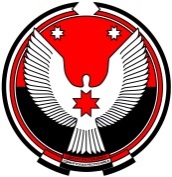 УДМУРТ ЭЛЬКУНЫСЬКУН КЕНЕШПОСТОЯННАЯ КОМИССИЯпо бюджету, налогами финансамБюджетъя, вытъёсъя но коньдон ужпумъёсъяЯЛАН УЖАСЬ ӦРИ____ ___________ ____ г.№ ___________г. Ижевскг. Ижевскг. ИжевскБюджет Фонда на 2016 год в редакции закона от 18.12.2015 года № 96-РЗБюджет Фонда на 2016 год, согласно законопроектаТемп роста, в %Доходы Фонда14 514 137,614 653 083,5101,0Расходы Фонда14 514 137,614 702 771,5101,3Дефицит бюджета Фонда-49 688Наименование доходаБюджет Фонда на 2016 год в редакции закона от 18.12.2015 года № 96-РЗБюджет Фонда на 2016 год, согласно законопроекта%Для справки: фактическое исполнение бюджета Фонда на 1 июля 2016 годаНалоговые и неналоговые доходы-144 077,0-26 619,4Доходы от оказания платных услуг (работ) и компенсации затрат государства-42 700,2-Доходы от продажи материальных и нематериальных активов-3,6-3,6Штрафы, санкции, возмещение ущерба-101 373,2-8 729,1Прочие неналоговые доходы--17 882,5Безвозмездные поступления14 514 137,614 509 006,5100,07 233 766,3Безвозмездные поступления от других бюджетов бюджетной системы Российской Федерации14 514 137,614 557 221,6100,37 281 833,5Межбюджетные трансферты, передаваемые бюджетам государственных внебюджетных фондов14 514 137,614 557 221,6100,37 281 833,5Средства бюджетов субъектов РФ, передаваемые бюджетам государственных внебюджетных фондов-17 584,019 000Межбюджетные трансферты из бюджетов субъектов РФ, передаваемые территориальным фондам ОМС на дополнительное финансовое обеспечение реализации территориальной программы ОМС в части базовой программы ОМС-17 584,019 000Средства Федерального фонда обязательного медицинского страхования, передаваемые бюджетам территориальных фондов ОМС14 356 137,614 372 137,6100,17 179 068,8Субвенции бюджетам территориальных фондов обязательного медицинского страхования на финансовое обеспечение организации ОМС на территориях субъектов  РФ 14 356 137,614 356 137,6100,07 178 068,8Межбюджетные трансферты, передаваемые бюджетам территориальных фондов ОМС на единовременные компенсационные выплаты медработникам-16 0001 000,0Прочие межбюджетные трансферты, передаваемые бюджетам территориальных фондов ОМС158 000,0167 500106,083 764,7Доходы бюджетов бюджетной системы РФ от возврата бюджетами бюджетной системы РФ и организациями остатков субсидий, субвенций и иных межбюджетных трансфертов, имеющих целевое назначение, прошлых лет-799,4-799,4Возврат остатков субсидий, субвенций и иных межбюджетных трансфертов, имеющих целевое назначение, прошлых лет--49 014,5-48 866,6ВСЕГО ДОХОДОВ14 514 137,614 653 083,5101,07 260 385,7Наименование доходаБюджет Фонда на 2016 год в редакции закона от 18.12.2015 года № 96-РЗБюджет Фонда на 2016 год, согласно законопроекта%Для справки: фактическое исполнение бюджета Фонда на 1 июля 2016 годаРАСХОДЫДругие общегосударственные вопросы 121 960,6121 960,6100,050 271,3Государственная программа Удмуртской Республики «Развитие здравоохранения» 121 960,6121 960,6Здравоохранение14 392 177,014 564 810,9101,26 987 184,7Другие вопросы в области здравоохранения14 392 177,014 564 810,9101,26 987 184,7Государственная программа Удмуртской Республики «Развитие здравоохранения» 14 392 177,014 564 810,9101,26 721 765,2Подпрограмма «Совершенствование системы территориального планирования»14 392 177,014 564 810,9101,2Мероприятие «Реализация переданных полномочий Российской Федерации по организации обязательного медицинского страхования на территории Удмуртской Республики»14 392 177,014 547 226,9101,1Финансовое обеспечение мероприятий, осуществляемых за счет средств нормированного страхового запаса Территориального фонда обязательного медицинского страхования  Удмуртской Республики-42 544,7Социальные выплаты гражданам, кроме публичных нормативных социальных выплат-42 544,7Финансовое обеспечение организации обязательного медицинского страхования на территориях субъектов Российской Федерации, осуществляемое за счет трансфертов из бюджета Федерального фонда обязательного медицинского страхования14 392 177,014 504 682,2100,9Социальные выплаты гражданам, кроме публичных нормативных социальных выплат14 392 177,014 144 682,298,2Межбюджетные трансферты бюджетам территориальных фондов обязательного медицинского страхования311 720,0360 000115,5179 598,3Дополнительное финансовое обеспечение реализации территориальной программы обязательного медицинского страхования-17 584,0Расходы на дополнительное финансовое обеспечение реализации территориальной программы обязательного медицинского страхования-17 584,0Социальные выплаты гражданам, кроме публичных нормативных социальных выплат-17 584,0Прочие межбюджетные трансферты общего характера-16 0001 000Иные межбюджетные трансферты на осуществление единовременных выплат медицинским работникам в рамках социальных выплат по непрограммным направлениям деятельности органов управления государственных внебюджетных фондов Российской Федерации16 0001 000ВСЕГО РАСХОДОВ14 514 137,614 702 771,5101,37 038 456,0